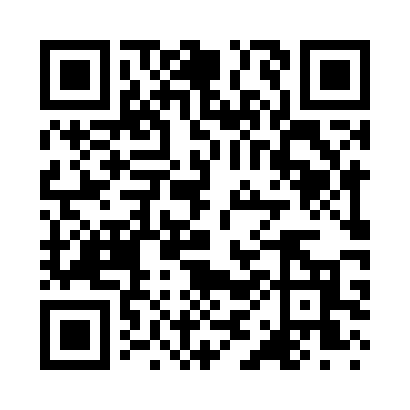 Prayer times for Kilkenny, Minnesota, USAMon 1 Jul 2024 - Wed 31 Jul 2024High Latitude Method: Angle Based RulePrayer Calculation Method: Islamic Society of North AmericaAsar Calculation Method: ShafiPrayer times provided by https://www.salahtimes.comDateDayFajrSunriseDhuhrAsrMaghribIsha1Mon3:425:351:185:269:0210:542Tue3:435:351:195:269:0210:533Wed3:445:361:195:269:0110:534Thu3:455:361:195:269:0110:525Fri3:465:371:195:269:0110:516Sat3:475:381:195:269:0010:517Sun3:485:381:195:269:0010:508Mon3:505:391:205:269:0010:499Tue3:515:401:205:268:5910:4810Wed3:525:411:205:268:5910:4711Thu3:535:421:205:268:5810:4612Fri3:545:421:205:268:5710:4513Sat3:565:431:205:268:5710:4414Sun3:575:441:205:268:5610:4315Mon3:595:451:205:258:5510:4116Tue4:005:461:205:258:5510:4017Wed4:015:471:215:258:5410:3918Thu4:035:481:215:258:5310:3819Fri4:045:491:215:258:5210:3620Sat4:065:501:215:248:5110:3521Sun4:075:511:215:248:5010:3322Mon4:095:521:215:248:4910:3223Tue4:105:531:215:248:4810:3024Wed4:125:541:215:238:4710:2925Thu4:145:551:215:238:4610:2726Fri4:155:561:215:238:4510:2627Sat4:175:571:215:228:4410:2428Sun4:185:581:215:228:4310:2229Mon4:205:591:215:228:4210:2130Tue4:226:001:215:218:4110:1931Wed4:236:011:215:218:4010:17